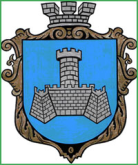 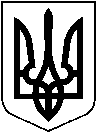 УКРАЇНАХМІЛЬНИЦЬКА МІСЬКА РАДАВІННИЦЬКОЇ ОБЛАСТІВиконавчий комітетР І Ш Е Н Н Явід  ___________ 2019 р.                                                                  №Про взяття С.О.Ю. на квартирнийоблік на поліпшення житлових умов Розглянувши заяву С. О. Ю. щодо взяття її на квартирний облік на поліпшення житлових умов, враховуючи протокольне рішення громадської комісії з житлових питань при виконкомі міської ради, відповідно до Житлового кодексу Української РСР, «Правил обліку громадян, які потребують поліпшення житлових умов і надання їм жилих приміщень в Українській РСР», затверджених постановою Ради Міністрів Української РСР та Української республіканської Ради професійних спілок від 11.12.1984 року №470, керуючись ст. ст. 29, 30, 59 Закону України «Про місцеве самоврядування в Україні», виконком міської радиВ И Р І Ш И В :1. Взяти на квартирний облік на поліпшення житлових умов в першу чергу згідно підпункту 11 пункту 44 «Правил обліку громадян, які потребують поліпшення житлових умов, і надання їм жилих приміщень в Українській РСР», затверджених Постановою Ради Міністрів УРСР і Української республіканської Ради професійних спілок від 11.12.1984 року №470, одиноку мати С. О. Ю., __.__.19__ р. н. разом із сім’єю в складі трьох осіб, в тому числі: син – C. Д. Г., __.__.20__ р. н., син – С. Д.О., __.__.20__ р. н., які проживають за адресою: вул. С__,__, м. Хмільник, Вінницька область.2. Доручити управлінню житлово-комунального господарства та комунальної власності Хмільницької міської ради здійснити дії, передбачені законодавством України, щодо постановки заявника на квартирний облік. 3. Центру надання адміністративних послуг у місті Хмільнику видати заявнику чи особі, яка діє від його імені, копію цього рішення під підпис або направити листом з повідомленням. 4. Контроль за виконанням цього рішення покласти на заступника місь- кого голови з питань діяльності виконавчих органів міської ради Загіку В.М. Міський голова                                                               С.Б. Редчик